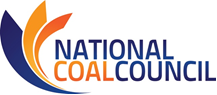 U.S. DEPARTMENT OF ENERGY - NATIONAL COAL COUNCIL FEDERAL ADVISORY COMMITTEE MEETINGNCC 2021 Spring Annual Meeting April 27th, 2021 – 11 am-1:15 pm EASTERN – Via WebExAgenda10:45 – 11:00 am	Meeting Log-in for Virtual Attendees11:00 – 11:10 am  	CALL TO ORDER/OPENING REMARKS	NCC Designated Federal Officer, U.S. Department of Energy11:10 – 11:35 am	U.S. DEPARTMENT OF ENERGY KEYNOTE PRESENTATION			Dr. Jennifer WilcoxPrincipal Deputy Assistant Secretary & Acting Assistant Secretary			Office of Fossil Energy, U.S. Department of Energy			Introduction:  Randall Atkins, National Coal Council Chair 			Chairman & Chief Executive, Ramaco Carbon11:35 am – 12:05 pm	INDUSTRY KEYNOTE PRESENTATION	Mike Nasi, Equity Partner, Jackson Walker, LLP	Debrief on Texas Polar Vortex 			Introduction:  John Ward, National Coal Council Vice Chair 			Executive Director, National Coal Transportation Association12:05 – 1:00 pm	INDUSTRY PRESENTATIONS	William (Bill) Easter, CEO, Semplastics EHC LLC	Using Coal for Value-added Roofing Tiles, Batteries and Construction Materials	David Greeson, Consultant & Project Lead - Tundra Project	Minnkota Power Cooperative	Project Tundra Update:  World-scale CCS on Lignite			Introduction:  Janet Gellici, CEO			National Coal Council, Inc.1:00–1:15 pm	PUBLIC COMMENT PERIOD1:15 pm	ADJOURNRev. 04-06-21